Den som utfört kontrollen för respektive kontrollpunkt skriver under och intygar att arbetet är utfört.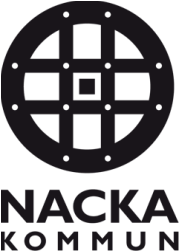 KONTROLLPLAN enligt plan- och bygglagen 10:6 
Inglasning av balkongFastighetsbeteckning:__________________________________Adress och lägenhetsnummer:___________________________E – ____________________________________________(Ange namn på entreprenör som utför arbetsmomenten)En kontrollplan ska utformas med hänsyn till det enskilda projektets förutsättningar.BBR (Boverkets byggregler, finns på Boverkets hemsida)A-ritning (arkitektritning)K-ritning (konstruktionsritning)BBR (Boverkets byggregler, finns på Boverkets hemsida)A-ritning (arkitektritning)K-ritning (konstruktionsritning)Kontrollen avserKontrollant(E)KontrollmetodKontroll mot (underlag)Resultat/datumÅtgärdAnmärkningBrandavskiljning från intill- och ovanliggande brandceller, utförs i lägst brandteknisk klass E30EVisuelltBBR 5:537Skydd mot spridning av brand och brandgas inom byggnadEVisuellt/leverantörens anvisningBBR 5:85Säkerhetsbeslag på öppningsbara fönster, balkongdörr och glaspartierEVisuelltBBR 8:231Glas i byggnader/säkerhet vid användningEProduktbeskrivning/visuelltBBR 8:35- 8:353Leverantörens anvisningar gällande vertikal belastning samt vindbelastning har följtsELeverantörens anvisningarMöjlighet till utrymning vid brandEVisuelltBBR 5:323Överensstämmer med beviljat bygglovEVisuelltBeviljat bygglovUnderskrift Härmed intygas att kontrollpunkterna har utförts och samtliga angivna krav har uppfylltsUnderskrift Härmed intygas att kontrollpunkterna har utförts och samtliga angivna krav har uppfylltsByggherreEntreprenör (utförande entreprenör)